Иногда в жизни случаются такие ситуации, когда начинает казаться, что ничего нельзя исправить, а душевная боль никогда не кончится… В такой момент могут посетить мысли о нежелании жить…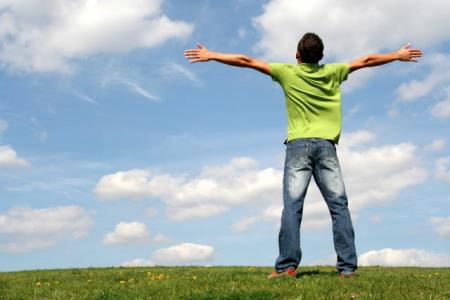 В кризисном состоянии человек испытывает сильное отчаяние,чувство одиночества, он не видит выхода…Внимание окружающих может предотвратить беду!Что может указывать на то, что человек находится в кризисном состоянии?Прямые высказывания о нежелании жить: «скоро все закончится…», «у вас больше не будет проблем со мной…», «все надоело, я никому не нужен…» и т.д.Частые смены настроенияИзменения в привычном режиме питания, снаРассеянность, невозможность сосредоточитьсяСтремление к уединениюПотеря интереса к любимым занятиямВнезапные смены настроенияРаздача значимых (ценных) вещей10.Пессимистические высказывания: «у меня ничего не получится», «я не смогу» и т.д.11 .Резкое снижение интереса к привычной деятельности (работе, учебе)12.Употребление психоактивных веществ13. Чрезмерный интерес к теме смертиЕсли вы оказались рядом с человеком в кризисной ситуацииНе отталкивайте его, если он решил разделить с вами проблемы, даже если вы потрясены сложившейся ситуацией;Дайте знать, что хотите ему помочь, но не видите необходимости в том, чтобы хранить все в секрете, если какая-то информация может повлиять на его безопасность;Сохраняйте спокойствие и не осуждайте его, независимо от того, что он говорит;Убедите его, что есть конкретный человек, к которому можно обратиться за помощью;Дайте понять, что хотите поговорить о чувствах, что не осуждаете его за эти чувства;Помогите ему понять, что присутствующее чувство безнадежности не будет длиться вечно.Помните, человек в кризисном состоянии не всегда может открыто сказать о том, что с ним происходит... В этом случае оказать необходимую помощь может квалифицированный специалист- психологПсихолог – специалист, к которому можно обратиться, когда на душе тяжело, пропал смысл жизни, появилось ощущение душевной боли, тоски Что необходимо предпринять, если друг находиться в кризисном состоянииРассказать о своих подозрениях старшим (педагогам)Поговорить с человеком о его переживанияхПосоветовать обратиться за помощью к психологуЕсли человек не может позвонить в службу экстренной помощи, можно позвонить туда самому с целью получения рекомендаций у консультантаГде можно получить помощь? ГОБОУ «Новгородский областной психологический центр психолого-медико-социального сопровождения»Адрес: г. Великий Новгород, ул.Большая Конюшенная, д.7тел. 77-32-50Общероссийский детский телефон доверия: 8-800-2000-122 (круглосуточно, бесплатно)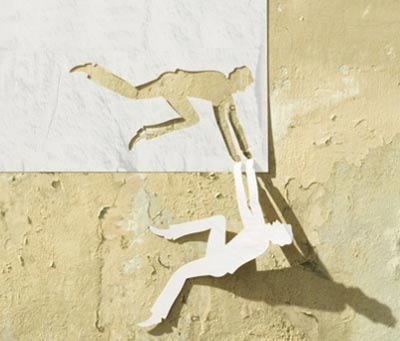 ПАМЯТКА ДЛЯ УЧАЩИХСЯСкажи Жизни «ДА!»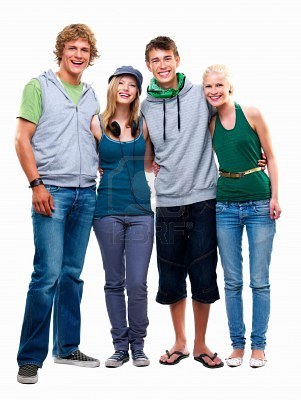 